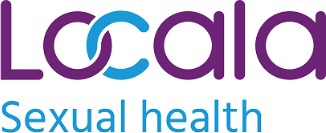 DATE OF REFERRAL	Click here to enter a date.Please confirm the service user has consented to this referral Yes ☐ No ☐REFERRAL CRITERIAPeople referred into the Stockport and Tameside Sexual Health Outreach & Prevention Team need to meet one or more of the following criteria:DOES THIS CLIENT POSE A RISK TO THE WORKER? Yes ☐	No ☐REFERRING AGENCYREFERRER’S NAME & ROLEClick here to enter text.Click here to enter text.CONTACT NUMBERE-MAIL ADDRESSClick here to enter text.Click here to enter text.FULL NAMEClick here to enter text.DATE OF BIRTHClick here to enter text.CURRENT ADDRESSClick here to enter text.CONTACT NUMBERClick here to enter text.DISABILITYPREFERRED GENDERSEXUALITYRELIGIONChoose an item.Choose an item.Choose an item.Click here to entertext.ETHNICITY (Ethnic category 2011 census)ETHNICITY (Ethnic category 2011 census)ETHNICITY (Ethnic category 2011 census)ETHNICITY (Ethnic category 2011 census)Choose an item.Choose an item.Choose an item.Choose an item.If yes, please give details…Affected by domestic abuse?Yes ☐Click here to enter text.No ☐If yes, please give details…Affected by substance misuse?Yes ☐Click here to enter text.No ☐If yes, please give details…Involved with Criminal Justice System?Yes ☐Click here to enter text.No ☐If yes, please give details…LAC with complex health & social issues?Yes ☐Click here to enter text.No ☐If yes, please give details…Experienced sexual assault?Yes ☐Click here to enter text.No ☐If yes, please give details…Previous/current involvement in the sex industry? (Adults only) Yes ☐Click here to enter text.No ☐If yes, please give details…Mental health or emotional wellbeing support needs?Yes ☐Click here to enter text.No ☐If yes, please give details…Affected by Child Sexual Exploitation?Yes ☐Click here to enter text.No ☐SEXUAL HEALTH HISTORYSEXUAL HEALTH HISTORYPlease give details of any previous involvement with service and/ orcontraception method, if knownClick here to enter text.PLEASE PROVIDE INFORMATION IN SUPPORT OF THE REASON FOR THIS REFERRAL andDETAILS OF CURRENT AGENCIES/ PROFESSIONALS INVOLVEDClick here to enter text.